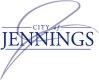 PARKS AND RECREATIONPART-TIME LABORERThe City of Jennings is accepting applications for the parttime position of Public Works Laborer in the Parks and Recreation Department. Duties include a variety of skilled maintenance work and operation of a variety of equipment in the construction, repair, maintenance of City parks. Performs a variety of skilled and semi-skilled tasks in the maintenance and operation of park and recreation buildings and other City buildings, parks, grounds and open spaces. High school diploma or GED equivalent are required. Minimum of two years’ experience in park and landscape maintenance and use of related equipment. No disqualifying driving record or criminal experience. Rate is $17.43 per hour.Application available at Jennings City Hall or online at www.cityofjennings.org Application and resume MUST be submitted together. NO RESUMES ACCEPTED WITHOUT COMPLETION OF OUR APPLICATION! Completed applications with resumes may be delivered to City Hall, mailed, emailed to jobs@cityofjennings.org or faxed to 314-388-3999. The City of Jennings is an equal opportunity employer.  All applicants will be considered for employment without attention to race, color, religion, sex, sexual orientation, gender identity, national origin, veteran or disability status. 